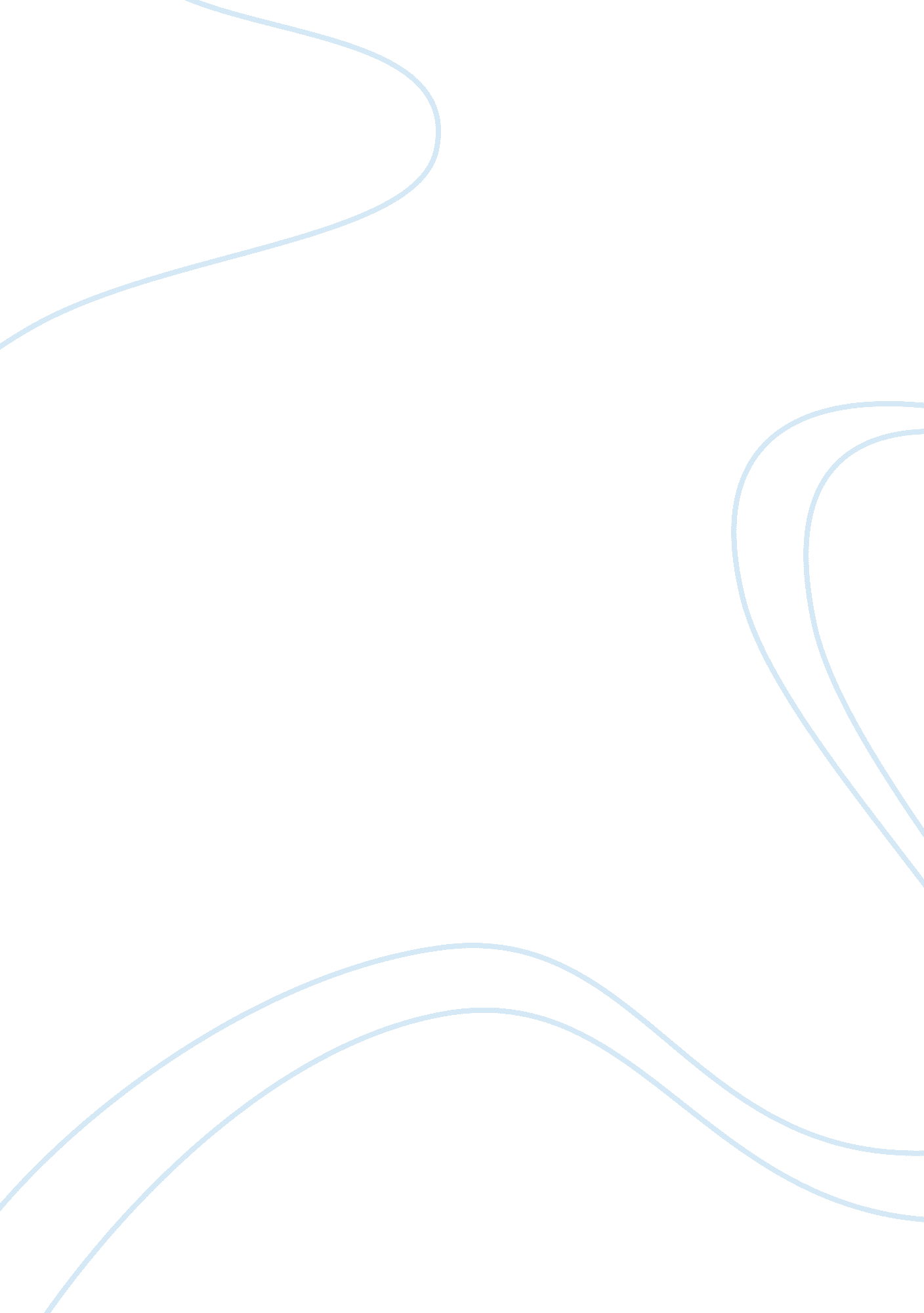 Core web engineering principles for developing successfulEngineering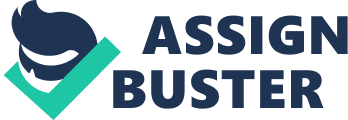 The paper mainly focuses on: ) Which Web engineering approaches do exist that covers the requirements analysis in Web engineering and which support requirements traceability? B) Which are the techniques proposed in Web engineering approaches for requirements analysis and traceability? C) Which tools have been applied in Web engineering approaches to requirements analysis and which with integrated support for traceability? D) Which shortcomings have been detected until now in Web engineering approaches in relation to requirements analysis and traceability? E) Is web engineering the sole way for developing successful web applications? Web Engineering as a Whole: Web Engineering is concerned with establishment and use of sound scientific, engineering and management principles and disciplined and systematic approaches to the successful development, deployment and maintenance Of high quality Web-based systems and applications. In order to avoid a possible Web crisis and achieve greater success in development and applications of complex Web-based systems, there is a pressing need for disciplined approaches and new methods and tools for development, deployment and evaluation of Web-based systems. Importantly, such approaches and techniques must be observed 1) The unique features of the new medium. 2) The operational environments 3) Scenarios and multiplicity of user profile. 4) The skills and knowledge of the people building Web-based Systems. These results as the additional challenges to Web-based application development 1) Ad-hoc Development 2) Early systems were often developed in a rather muddled and haphazard manner, relying entirely on the skills and experience of the individual staff members performing the work. Today, many organizations still practice Ad- co Development either entirely or for a certain subset of their development (e. G. Small projects). 3) The Software Engineering Institute at Carnegie Mellon University points out that with Ad-hoc Process Models, " process capability is unpredictable because the software process is constantly changed or modified as the work progresses. Schedules, budgets, functionality, and product quality are generally inconsistent. Performance depends on the capabilities of individuals and varies with their innate skills, knowledge, and his motivation. Quality Function Deployment SF is a method for answering important questions during the requirement analysis, architectural design, technological assessment and implementation planning. We will here only consider the requirements phase, where SF-D deals with the three important questions: what, how and how much. - What - what shall we implement? This is pertaining to the customers requirements - How - what method, technique etc. Shall we use to realize each requirement? 